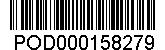 	 POHL cz a.s. 	 odštěpný závod Opava  Holasická 1632/57 A 747 05  OpavaObjednávka ev. č. OVs2917/0443    - zajištění zemních prací pro archeologický výzkum během realizace stavby „Suchá nádrž Loděnice, OHO, stavba č. 5752“ Na základě Vaší nabídky ze dne 26.7.2017 u Vás objednáváme zajištění zemních prací pro archeologický výzkum během realizace stavby „Suchá nádrž Loděnice, OHO, stavba č. 5752“. Předmětem plnění jsou zemní práce spojené s realizací záchranného archeologického výzkumu (ZAV) staveniště, které budou nad rámec zemních prací spojených s prováděním stavby "Suchá nádrž Loděnice, OHO, stavba č. 5752".  Zemní práce pro ZAV budou prováděny v součinnosti s vedoucí výzkumu ZAV a dle požadavků zástupce objednatele. Termín plnění je shodný s termínem provádění zemních prací, zejména skrývek, při stavbě suché nádrže. Práce budou evidovány v denním záznamu a fakturovány měsíčně na základě odsouhlaseného soupisu odpracovaných hodin jednotlivými mechanizmy zástupcem objednatele. Termín: od nabytí účinnosti objednávky do 30.10.2018 nebo do termínu dokončení provádění terénních prací archeologického výzkumu. Cena prací:	            Cena prací je stanovena na základě kalkulace předpokládaných nákladů ve výši 691 000,- Kč bez DPH. Cena prací zahrnuje veškeré náklady spojené s realizací předmětu smlouvy a je členěna dle činnosti jednotlivých mechanizmů (ceny jsou uvedeny bez DPH):bagr s hladkou lžící 	1 100,-Kč / hodcelkem 450 hod	495 000,- Kč dozer	1 200,-Kč/hodcelkem 90 hod	108 000,-Kčnákladní automobil	550,-Kč/hodcelkem 160 hod		88 000,-KčSplatnost faktury:	30 dnů ode dne vystavení a doručení objednateliZáruka:	24 měsícůOstatní ujednání:Dodavatel souhlasí s tím, aby za účelem sjednání a uzavření této smlouvy Povodí Odry, státní podnik zajišťoval, zpracovával a uchovával v písemné, listinné a automatizované podobě jeho osobní údaje ve smyslu zák. č. 101/2000 sb., o ochraně osobních údajů, ve znění pozdějších předpisů.Za účelem zveřejnění této smlouvy v registru smluv uděluje dodavatel souhlas na dobu neurčitou 
se zveřejněním svých osobních údajů v registru smluv. Smluvní strany nepovažují žádné ustanovení této smlouvy za obchodní tajemství.Smluvní strany výslovně souhlasí, že tato smlouva bude zveřejněna podle zák. č. 340/2015 Sb., 
o registru smluv, ve znění pozdějších předpisů, a to včetně příloh a dodatků, odvozených dokumentů a metadat. Za tím účelem se smluvní strany zavazují v rámci kontraktačního procesu připravit smlouvu v otevřeném a čitelném formátu.Smluvní strany se dohodly, že tuto smlouvu zveřejní v registru smluv Povodí Odry, státní podnik 
do 30 dnů od jejího uzavření. V případě nesplnění této povinnosti uveřejní smlouvu druhá smluvní strana.Identifikační údaje objednatele:Povodí Odry, státní podnikOstrava 1, Varenská 49,  PSČ 701 26,  Doručovací číslo: 701 26 Statutární zástupce: 	Ing. Jiří Pagáč, generální ředitel Zástupce pro věci smluvní: 	Mgr. Miroslav Janoviak, LL.M., investiční ředitelZástupce pro věci technické: 	Ing. Eva Hrubá, vedoucí investičního odboru         	Ing. Pavla Holečková, investiční referentTelefon:		596 657 111IČO: 			70890021DIČ: 	CZ70890021Bankovní spojení: 	KB Ostrava, č.ú. 97104-761/0100Plátce DPH: 		anoZapsán v obchodním rejstříku Krajského soudu Ostrava, oddíl A XIV, vložka 584Identifikační údaje dodavatele:POHL cz, a.s., odštěpný závod OpavaHolasická 1632/57A, 747 05 Opava
Kontaktní osoba: 	Ing. Marek ValentaTelefon: 	727 875 886IČO: 		25606468DIČ: 		CZ25606468Bankovní spojení:	Sperbank cz, a.s., č. účtu 4200388634/6800Plátce DPH: 	anoZapsán v obchodním rejstříku Městského soudu v Praze, oddíl B, vložka č. 4934Ing. Jiří Pagáčgenerální ředitelCo: OOK – p. Vaverková, zdePotvrzení zhotovitele o přijetí a akceptaci objednávky:(prosíme o vrácení kopie potvrzené objednávky zpět na naši adresu)Datum:   17.8.2017Podpis:   .......................................